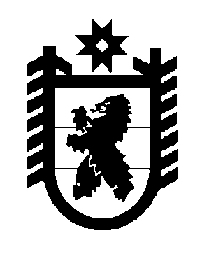 Российская Федерация Республика Карелия    ПРАВИТЕЛЬСТВО РЕСПУБЛИКИ КАРЕЛИЯРАСПОРЯЖЕНИЕот  17 августа 2018 года № 547р-Пг. Петрозаводск Внести в пункт 5 перечня должностных лиц органов государственной власти Республики Карелия, уполномоченных  на подписание от имени Правительства Республики Карелия одобренных в установленном порядке соглашений о предоставлении дотаций, субсидий, иных межбюджетных трансфертов бюджету Республики Карелия в подсистеме бюджетного планирования государственной интегрированной информационной системы управления общественными финансами «Электронный бюджет», утвержденного распоряжением Правительства Республики Карелия                      от 17 января 2017 года № 20р-П (Собрание законодательства Республики Карелия, 2017, № 1, ст. 97; № 2, ст. 240, 256; № 3, ст. 475, 491; № 5, ст. 928; № 7, ст. 1425; № 10, ст. 2048; № 11, ст. 2209, 2240; № 12, ст. 2529, 2534, 2546, 2558; 2018, № 1, ст. 92; № 2, ст. 307, 329, 350), с изменениями, внесенными распоряжениями Правительства Республики Карелия                         от 19 марта 2018 года № 224р-П, от 19 апреля 2018 года  № 299р-П;                       от 4 мая 2018 года № 333р-П, от 5 июня 2018 года № 398р-П, от 19 июля 2018 года № 478р-П, от 9 августа 2018 года № 521р-П, изменение, изложив его в следующей редакции:
           Глава Республики Карелия                                                              А.О. Парфенчиков« 5.Министерство экономиче-ского развития и промыш-ленности Республики Карелия субсидии бюджетам субъектов Россий-ской Федерации на государственную поддержку малого и среднего предпринимательства, включая крестьянские (фермерские) хозяйства, а также на реализацию мероприятий по поддержке молодежного предприни-мательства;субсидии бюджетам субъектов Россий-ской Федерации на подготовку управленческих кадров для органи-заций народного хозяйства Российской Федерации;Министр экономического развития и промышленности  Республики Карелия Буренков Павел Владимирович;первый заместитель Министра экономического развития и субсидии бюджетам субъектов Российской Федерации на поддержку региональных проектов в сфере информационных технологий;субсидии на реализацию мероприятий федеральной целевой программы «Развитие Республики Карелия на период до 2020 года»промышленности  Республики Карелия Ломако Александр Владимирович».